Employee Of The YearThis certificate is awarded toMAURA RUTHERFURDThe most outstanding designer of this year.Henry Adamson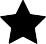 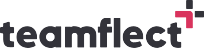 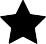 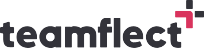 Company PresidentRhona ReeveBranch Manager